Повторение «Выделение первого звука».Цель : закрепление умения выделать первый звук в слове, развитие граффических навыков.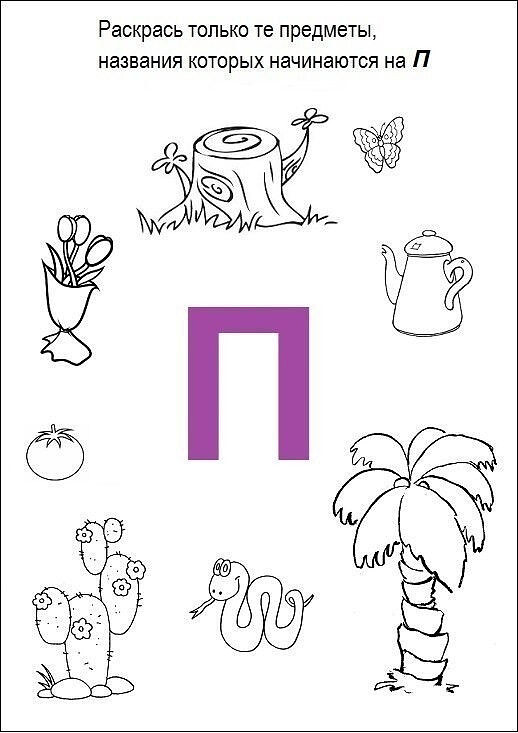 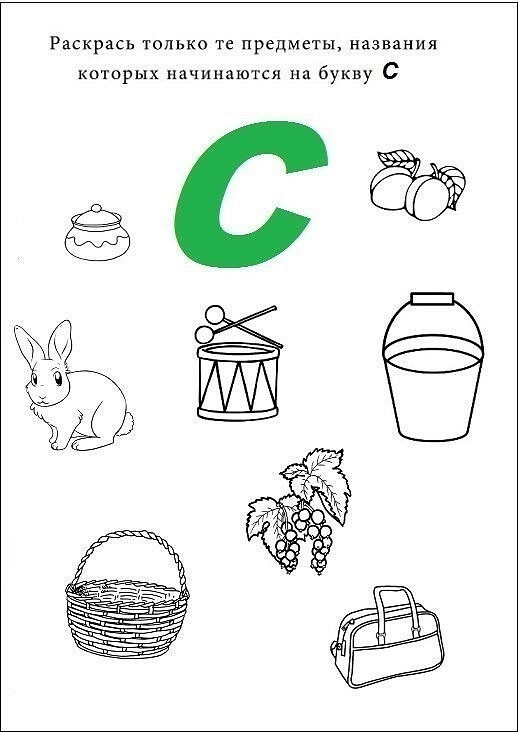 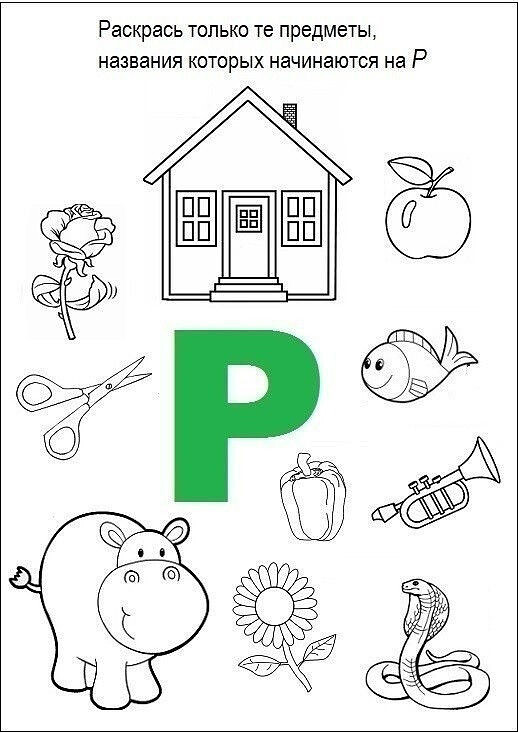 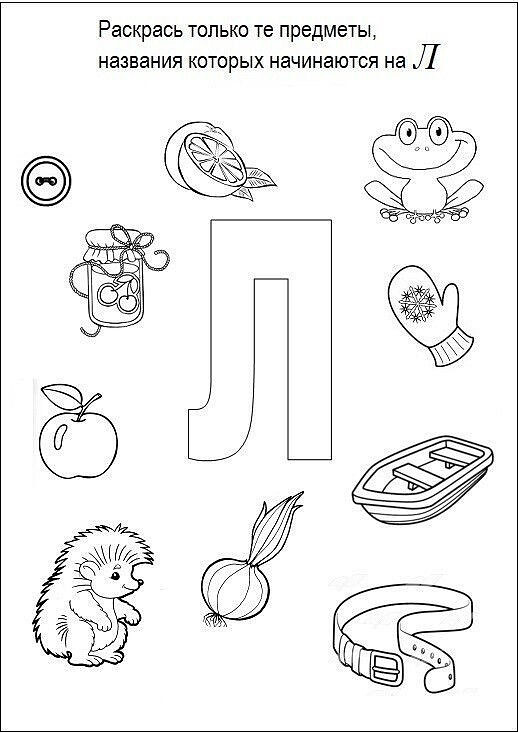 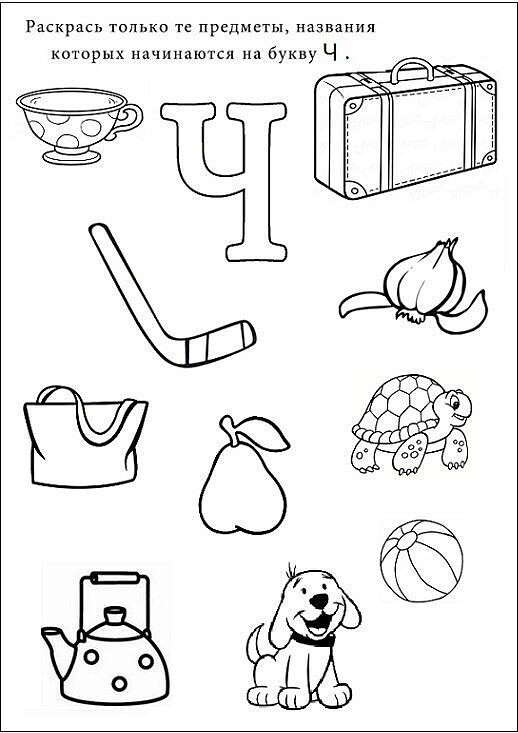 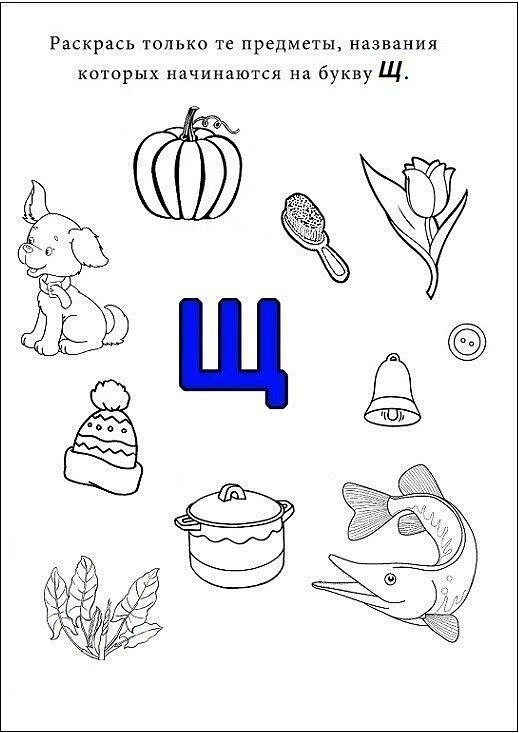 